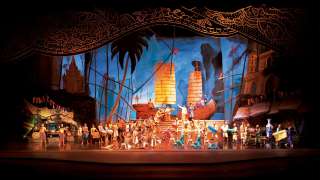 Siam NiramitShow only 1,300.- Baht / Per PersonShow with Dinner 1,600.- Baht / Per Person Show with Dinner and Transfer 1,900.- Baht / Per PersonShow time : Daily 08.00 PM
Price exclude :Enjoy one of the largest state production in the world. Spectacular show of Thai art and culture with special effect using stat –of –the art technology. You will enjoy with 150 performers with 500 costumes and amazing nightlife entertainment attraction in Bangkok city center. See more details at www.siamniramit.com Personal ExpenseService charge 3.5% for paying by credit card charge*PRICE AND ITINERARY ARE SUBJECT TO CHANGE WITHOUT PRIOR NOTICE*